Przodkowo, dnia 22 listopada 2021r.Gmina Przodkowo	ul. Kartuska 2183-304 PrzodkowoODPOWIEDZI NA PYTANIA	Zamawiający – Gmina Przodkowo na podstawie art. 284  ust. 2  i 6 ustawy z dnia 11 września 2019 r. Prawo zamówień publicznych (t.j. w Dz. U. z 2021 r., poz. 1129 ze zm.), udziela poniżej wyjaśnień w związku ze złożonymi pytaniami dotyczącymi Specyfikacji Warunków Zamówienia pn ,, Odbiór, transport i zagospodarowanie ustabilizowanych komunalnych osadów ściekowych z Gminnej Oczyszczalni Ścieków, położonej na terenie Gminy Przodkowo w okresie od 01.01.2022 r. do 31.12.2022 r.” ZP.271.21.2021Pytanie nr 1:Czy odbiór komunalnych osadów ściekowych musi odbywać się kontenerami czy możliwy jest odbiór naczepami? Odpowiedź na pytanie 1:Odbiór osadów ściekowych może odbywać się naczepami, przy czym naczepa/kontener powinna stale znajdować się w miejscu zrzutu osadu, aż do jego napełnienia i wymiany na nową.Pytanie nr 2:Proszę o przesłanie poglądowych zdjęć opadu.Odpowiedź na pytanie 2:Poniżej zdjęcie osadu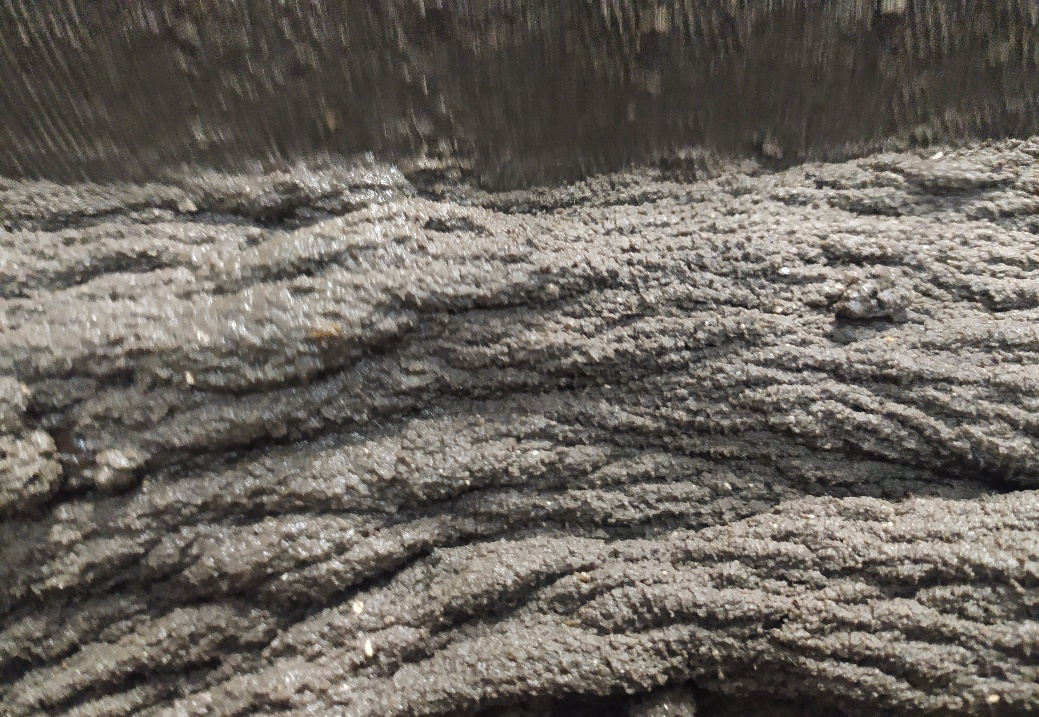 Pytanie nr 3:Proszę o przesłanie wyników analizy laboratoryjnej z 2021 roku lub ostanie wcześniejszeOdpowiedź na pytanie 3:Wyniki analizy laboratoryjnej dostępne na stronie:                https://platformazakupowa.pl/transakcja/537558Pytanie nr 4:Proszę o przesłanie informacji o obecnej formie pakowania odpadówOdpowiedź na pytanie 4:Osad ładowany jest z taśmy bezpośrednio do kontenera, którego wysokość może wynosić max. 2,5m.Sporządziła: Monika Warkusz